PERSEPSI MAHASISWA KOTA BANDUNG PADA TINDAKAN KETUA BEM UI MENGENAI “KARTU KUNING UNTUK JOKOWI”Studi Deskriptif  Kualitatif  Pada Kalangan Mahasiswa Kota Bandung Mengenai “Kartu Kuning Untuk Jokowi”STUDENT PERCEPTION OF BANDUNG CITY ABOUT THE ACTION OF UI STUDENT EXECUTIVE CHAIRMAN AGAINST “YELLOW CARD FOR JOKOWI”Descriptive Qualitative Study on the circle Students Of Bandung City About “Yellow Card For Jokowi”Oleh :Riris Trianggi M142050097USULAN PENELITIAN	Untuk Memperoleh Gelar Sarjana Pada Program Studi Ilmu Komunikasi Fakultas Ilmu Sosial dan Ilmu Politik Universitas Pasundan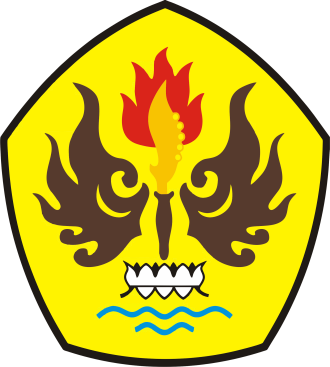 FAKULTAS ILMU SOSIAL DAN ILMU POLITIKUNIVERSITAS PASUNDANBANDUNG2018LEMBAR PERSETUJUANPERSEPSI MAHASISWA KOTA BANDUNG MENGENAI TINDAKAN KETUA BEM UI TERHADAP KARTU KUNING UNTUK JOKOWIStudi Deskriptif  Kualitatif  Pada Kalangan Mahasiswa Kota Bandung Mengenai “Kartu Kuning Untuk Jokowi”Oleh :RiriS Trianggi M142050097SKRIPSIUntuk Memenuhi Salah Satu Syarat Ujian Guna Memperoleh Gelar Sarjana Pada Program Studi Ilmu Komunikasi Bandung, ……………………Menyetuji Pembimbing,(Yanti Susila T.S.Ag,M.Ag.)Ketua Program Studi Ilmu Komunikasi                            Dekan FISIP UNPAS    (Drs. Hj. Yulia Segarwati, M.Si.)		              (M. Budiman, S.Ip, M.Si.)